GEORGE MASON UNIVERSITYSchool of Recreation, Health, and TourismHEAL 110—Personal Health (3)  Fall 2009PREREQUISITESNoneCOURSE DESCRIPTIONExamines personal lifestyle choices and translates theories into practice.  Assesses aspects of health that could inevitably change the student’s perspective regarding wellness, disease prevention, reproductive health and fitness.COURSE OBJECTIVESAt the completion of this course students should be able to:Identify and describe the components of health and how they relate to total wellness.Create a complete and personal plan to change or develop a health behavior.Participate in health/fitness related activities on campus and in the community.Discuss factors that affect longevity and health.COURSE OVERVIEWThe focus of this course is health for the 21st century.  Students will discern the various components of health and wellness to include physical, psychological, spiritual, social, and intellectual health.  Management of stress, communication and relationships, and personal sexuality will be introduced as key parts of the wellness picture.  Also included in this course will be an overview of reproductive choices, alternative medicine and the health-care system, and information on the prevention of diseases.  To complete the study, the use and misuse of alcohol, drugs, and tobacco will be covered.  This course serves as a general overview and will prepare the student to make educated choices about personal health and provide a basic knowledge of health issues for use in more advanced study in the future.  REQUIRED READINGSHales, D. (2009).  An Invitation to Health  (2009-2010 ed.). Belmont, CA : Wadsworth Cengage Learning.EVALUTIONEVALUTIONEEvaluationGrading Scale235-250= A		225-234=A-		217-224=B+		210-216=B199-209=B-		192-198=C+		185-191=C		174-184=C-161-173=D		<161=FExams (2 @ 30 Points Each & 1 Final Exam @ 40 Points)The course will consist of two exams and one final exam based on chapter readings and class lectures.  Each exam will include a variation of multiple choice and short answer questions.  The first exam will cover chapters 1 through 6 (Oct. 15), the second will cover chapters 7-12 (Nov. 10), and the final exam will cover chapters 13 through 20 (Dec. 15).  The final exam will also include a take home essay portion.Reaction Papers (2 @ 25 Points Each)For each reaction paper you will pick a current event article pertaining to any health topic and write a 2-3 page, double-spaced reaction paper.  You can find articles from news websites such as msn.com or cnn.com or you can get your articles from newspapers or magazines.  Reaction paper 1 is due in class on October 1st and reaction paper 2 is due in class on November 19th.  
Health Change Plan Paper (50 Points)Write an 8-10 page health change plan paper that highlights the important subject material in the course.  Relate what you have learned in the class to your own life in terms of what you might want to change, are in the process of changing, or have changed in the past in order to become a healthier person.  You are free to use charts, lists and diagrams.  Be creative!  The paper is due in class on December 8th.Health Change Plan Presentation (15 Points)At the last two class meetings (Dec. 8th and 11th ) each student will be required to present their health change plan to the class.  The use of PowerPoint, posters, or other visuals is encouraged but not required.  Your presentation should last no longer than 5 minutes.Participation (35 Points)Attendance and participation are important to learning the course material and achieving the course objectives.  Attendance will be recorded at each class and will be taken into account for midterm and final grades.  Students will be given a participation grade based on participation in class discussion and attentive listening.*Readings should be completed by the date listed on the schedule aboveNote: This is a tentative course schedule. Faculty reserves the right to alter the schedule as necessary.Late work/make-up exam policy:	Papers should be turned in by the end of class on the due date.  Late assignments will receive a 5 point reduction for each class meeting late.  	In order to schedule a make-up exam, you must see me in advance for permission to take it at a different time.DAY/TIME:T R 3:00pm – 4:15pmLOCATION:Enterprise Hall Room 173INSTRUCTOR:  Elizabeth Hanfman, MAEMAIL ADDRESS:ehanfman@gmu.eduOFFICE LOCATION:4260 Chain Bridge Road; Suite A6PHONE NUMBER:703-993-3697OFFICE HOURS:Most Days- Call for ApptFAX NUMBER:703-246-8997Reaction Paper 125Reaction Paper 225Health Change Plan Paper50Health Change Plan Presentation15Exam 130Exam 230Final Exam40Participation35                                                                                                                     Total250DATEDATETOPICREADING ASSIGNMENTASSIGNMENT DUESeptember1Introduction & OverviewSeptember 3Your Invitation to Healthy ChangeChapter 1September 8Emotional and Spiritual Well-BeingChapter 2September 10Personal Stress ManagementChapter 3September 15Personal Stress Management cont.September 17Your Mental HealthChapter 4September 22The Joy of FitnessChapter 5September 24 The Joy of Fitness cont.September 29In Class MovieOctober 1In Class MovieReaction Paper #1 DueOctober 3Personal NutritionChapter 6October 8Personal Nutrition cont.October 13NO CLASSOctober 15EXAM 1Covers Chapters 1-6October 20Taking Control of Your WeightChapter 7October22Communicating and RelatingChapter 8October 27Guest SpeakerOctober 29Personal Sexuality and Reproductive ChoicesChapter 9 and 10November 3Avoiding Addictive Behaviors and Drug AbuseChapter 11November 5Alcohol Use, Misuse, and AbuseChapter 12November 10EXAM 2Covers Chapters 7-12November 12Tobacco Use, Misuse, and AbuseChapter 13November 17Preventing Major DiseasesChapter 14November 19Avoiding Infectious Diseases and Lowering Your Risk of Sexually Transmitted InfectionsChapter 15 and 16Reaction Paper #2 DueNovember 24Getting Quality Traditional and Nontraditional Health CareChapter 17November 26Thanksgiving Break:NO CLASSDecember 1Protecting Yourself from Injury, Violence, and VictimizationChapter 18December 3Working Toward a Healthy Environment and A Lifetime of HealthChapter 19 and Chapter 20December 8Health Change PresentationsHealth Change Paper DueDecember 11Health Change PresentationsDecember 15FINAL EXAMExam covers chapters 13-20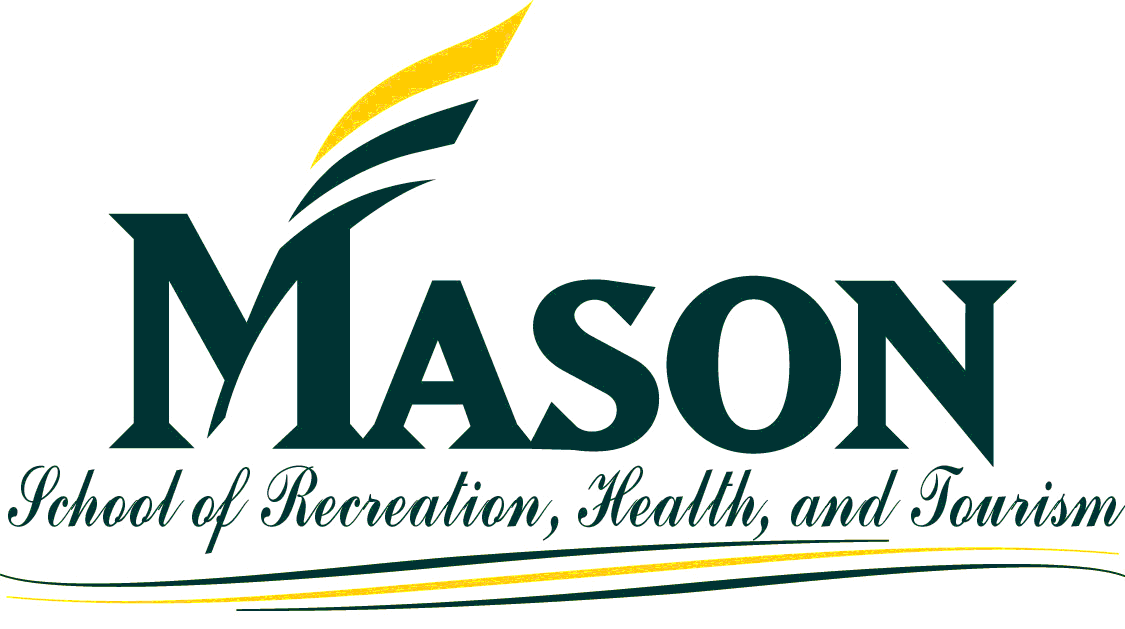 All students are held to the standards of the George Mason University Honor Code  [See http://www.gmu.edu/catalog/apolicies/#Anchor12] University policy states that all sound emitting devices shall be turned off during class unless otherwise authorized by the professor Students with disabilities who seek accommodations in a course must be registered  with the Disability Resource Center (DRC) and  inform the instructor , in writing, at the beginning of the semester [See www.gmu.edu/student/drc]For additional School of Recreation, Health, and Tourism information, please visit the website at http://rht.gmu.edu  